Праздник русского валенка.Цель: Приобщение детей к традициям русского народного творчества, знакомить детей с окружающим миром.Задачи:- Закреплять умение выразительно передавать в танце эмоционально – образное содержание;- приобщать детей к русским народным традициям;- активизировать в речи детей пословицы и поговорки.- закреплять умения и навыки, приобретенные на физкультурных занятиях (быстроту, ловкость, выносливость). - развивать координацию движений, умение действовать коллективно.Пришли мы вас позабавить,С праздничком поздравить!Сейчас начинаем представление, всем на удивление!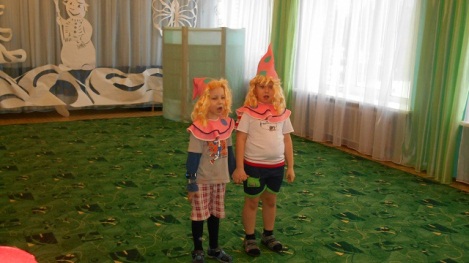 Танец «Валенки»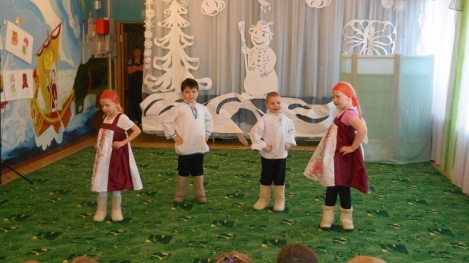 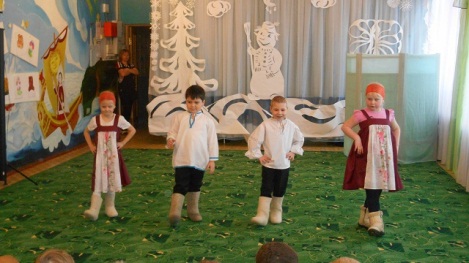 Конкурс «Бой валенками».Двое мальчиков, которые получают по валенку, встают напротив друг друга в обручи и стараются валенком вытолкнуть противника из обруча.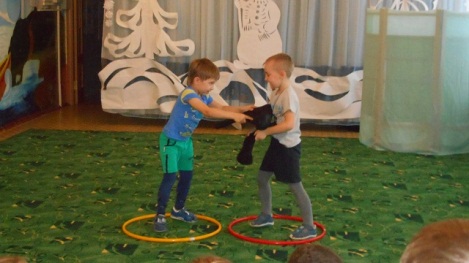 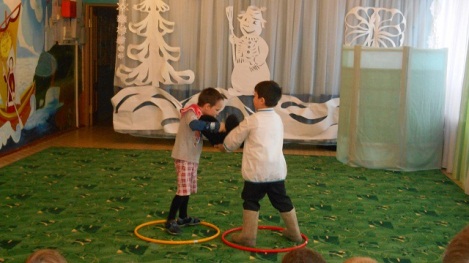 Хороводная игра «Как на тоненький ледок»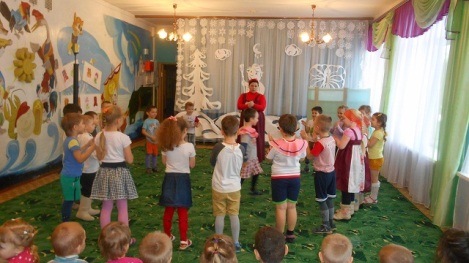 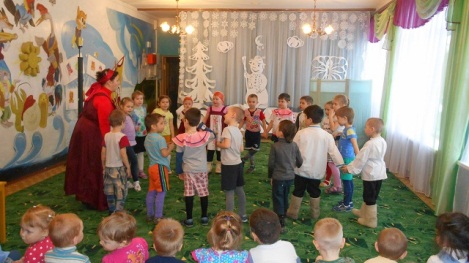 Дед Непосед.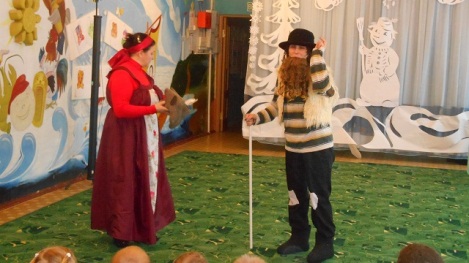 Игра «Пробеги в валенке до сугроба и обратно».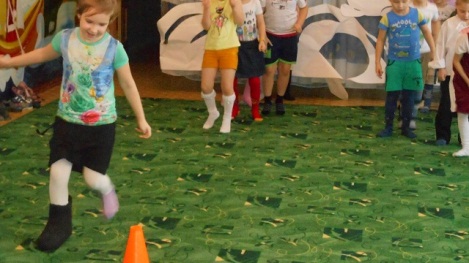 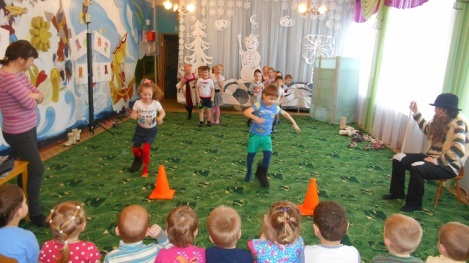 Игра «Бег с валенками»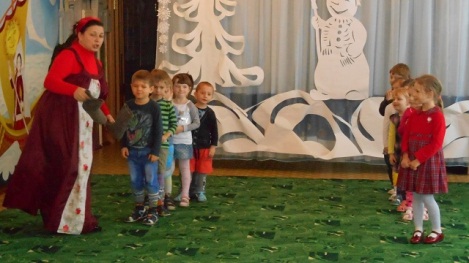 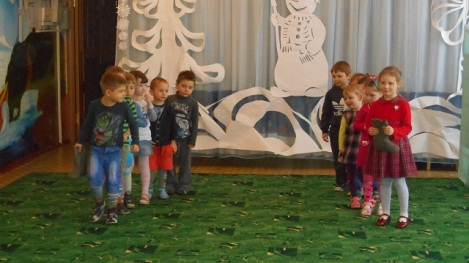 Презентация.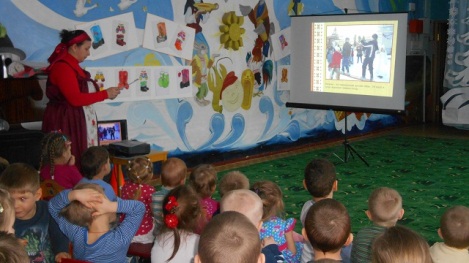 Театр валенок.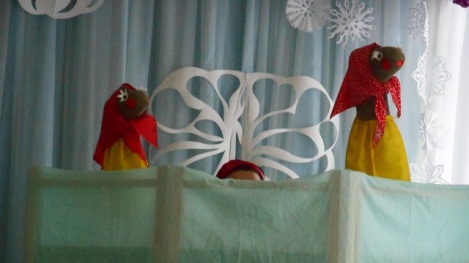 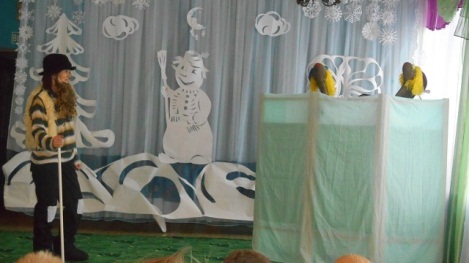 Танцы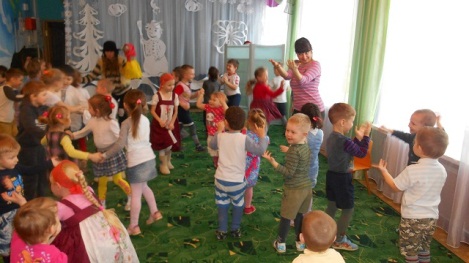 Совместное фото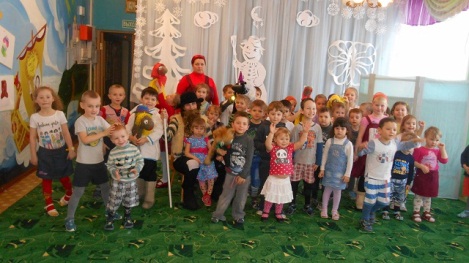 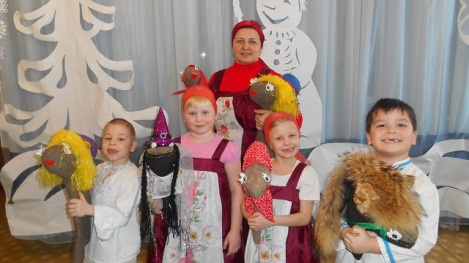 